R E P U B L I K A  H R V A T S K A   SPLITSKO-DALMATINSKA ŽUPANIJA                GRAD SPLIT        GRADONAČELNIKKLASA: 330-05/17-01/88URBROJ: 2181/01-09-01/06-17-8Split, 31. listopada 2017. godineNa temelju članka 15. Zakona o javnoj nabavi („Narodne novine“ broj 120/16), članka 52. Statuta Grada Splita („Službeni glasnik Grada Splita“ broj 17/09, 11/10, 18/13, 39/13 i 46/13 – pročišćeni tekst) i članka 19. Pravilnika o provedbi postupaka jednostavne nabave („Službeni glasnik Grada Splita“ broj 4/17), Gradonačelnik Grada Splita dana 31. listopada 2017. godine, donosiZAKLJUČAKo odabiru ekonomski najpovoljnije ponude u postupku jednostavne nabave za nabavu usluge izrade projektne dokumentacije za uređenje prometa u Bračkoj ulici na potezu od križanja s Zajčevom ulicom, do križanja s Velebitskom ulicomPrihvaća se prijedlog ovlaštenih predstavnika Naručitelja za pripremu i provedbu postupka nabave usluge izrade projektne dokumentacije za uređenje prometa u Bračkoj ulici na potezu od križanja s Zajčevom ulicom, do križanja s Velebitskom ulicom u sastavu: Marijana Kirevski i Damir Babić, te se odabire ponuda ponuditelja Geoprojekt d.d., OIB: 25623466485, Sukoišanska 43 iz Splita, s cijenom od 47.750,00 kuna (s PDV-om).Između Grada Splita i Ponuditelja iz točke 1. ovog Zaključka zaključit će se ugovor po objavi ovog Zaključka na internetskim stranicama Naručitelja budući žalba nije dopuštena.Zadužuje se Služba za javnu nabavu za realizaciju ovog Zaključka.Ovaj Zaključak objavit će se u „Službenom glasniku Grada Splita“ i na internetskim stranicama Naručitelja.GRADONAČELNIKAndro Krstulović Opara, v.r.DOSTAVITI:Ovlaštenim predstavnicima Naručitelja, svimaSlužbi za javnu nabavu, ovdjeUredništvu „Službenog glasnika Grada Splita“, ovdjePismohrani, ovdjeOBRAZLOŽENJEGrad Split, Obala kneza Branimira 17, Split, OIB: 78755598868 kao Naručitelj proveo je postupak jednostavne nabave za nabavu usluge izrade projektne dokumentacije za uređenje prometa u Bračkoj ulici na potezu od križanja s Zajčevom ulicom, do križanja s Velebitskom ulicom.Prihvaća se prijedlog članova stručnog povjerenstva Naručitelja za pripremu i provedbu postupka nabave usluge izrade projektne dokumentacije za uređenje prometa u Bračkoj ulici na potezu od križanja s Zajčevom ulicom, do križanja s Velebitskom ulicom, objavljen na internetskim stranicama Grada Splita dana 09. listopada 2017. godine.Do roka za dostavu ponuda, dana 19. listopada 2017. godine do 10:00 sati pristiglo je ukupno 7 (sedam) ponuda ponuditelja i to: Mobilita Evolva d.o.o., OIB: 49776278191,  Froudeova 5, 10020 Zagreb; Prometni projekti d.o.o., OIB: 74490150108, Požeška 2, 21000 Split; Keops-Projekt d.o.o., OIB: 06323248263, Gradečak Desni 4, 10000 Zagreb; Projektni biro Damjanić d.o.o., OIB: 17146707779, D. Šimunovića 2A, 21000 Split; Geoprojekt d.d., OIB: 25623466485, Sukoišanska 43, 21000 Split; Regulacije d.o.o., OIB: 35346450430, Mosećka 52, 21000 Split i PGN Projekt d.o.o., OIB: 14978991580, Dinka Šimunovića 4, 21000 Split.U postupku pregleda i ocjene ponuda Naručitelj je odbio ponude ponuditelja iz slijedećih razloga:Mobilita Evolva d.o.o. - Ponuditelj nije dostavio Izjave sukladno traženju u točkama 19.a) i 19.b) Poziva za dostavu Poziva, te nije označio stranice sukladno traženju u točci 13. Poziva za dostavu ponuda,Keops-Projekt d.o.o. - Ponuditelj nije dostavio Popis ugovora sukladno traženju u točci 6.d. Poziva za dostavu ponuda, već je dostavio samo potvrde o uredno izvršenoj usluzi iProjektni biro Damjanić d.o.o. - Ponuditelj nije dostavio Popis ugovora sukladno traženju u točci 6.d. Poziva za dostavu ponuda, već je dostavio samo potvrde o uredno izvršenoj usluzi.Ostale pristigle ponude Naručitelj je ocijenio valjanim i sukladnim s traženjem u Pozivu za dostavu ponuda, rangirao ih sukladno kriteriju za odabir ponude „ekonomski najpovoljnija ponuda s najnižom cijenom“, te je odlučio da se s Geoprojekt d.d. iz Splita sklopi ugovor o javnoj nabavi usluge. 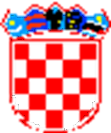 *P/1604266*